Зарегистрировано в Минюсте России 12 марта 2013 г. N 27623МИНИСТЕРСТВО ЗДРАВООХРАНЕНИЯ РОССИЙСКОЙ ФЕДЕРАЦИИПРИКАЗот 9 ноября 2012 г. N 798нОБ УТВЕРЖДЕНИИ СТАНДАРТАСПЕЦИАЛИЗИРОВАННОЙ МЕДИЦИНСКОЙ ПОМОЩИ ДЕТЯМ ПРИ ОСТРЫХРЕСПИРАТОРНЫХ ЗАБОЛЕВАНИЯХ СРЕДНЕЙ СТЕПЕНИ ТЯЖЕСТИВ соответствии со статьей 37 Федерального закона от 21 ноября 2011 г. N 323-ФЗ "Об основах охраны здоровья граждан в Российской Федерации" (Собрание законодательства Российской Федерации, 2011, N 48, ст. 6724; 2012, N 26, ст. 3442, 3446) приказываю:Утвердить стандарт специализированной медицинской помощи детям при острых респираторных заболеваниях средней степени тяжести согласно приложению.МинистрВ.И.СКВОРЦОВАПриложениек приказу Министерства здравоохраненияРоссийской Федерацииот 9 ноября 2012 г. N 798нСТАНДАРТСПЕЦИАЛИЗИРОВАННОЙ МЕДИЦИНСКОЙ ПОМОЩИ ДЕТЯМ ПРИ ОСТРЫХРЕСПИРАТОРНЫХ ЗАБОЛЕВАНИЯХ СРЕДНЕЙ СТЕПЕНИ ТЯЖЕСТИКатегория возрастная: детиПол: любойФаза: остраяСтадия: средней степени тяжестиОсложнения: вне зависимости от осложненийВид медицинской помощи: специализированная медицинская помощьУсловия оказания медицинской помощи: стационарноФорма оказания медицинской помощи: неотложнаяСредние сроки лечения (количество дней): 15Код по МКБ X <*>Нозологические единицы                                 J01    Острый синусит                                 J02    Острый фарингит                                 J03    Острый тонзиллит [ангина]                                 J04.0  Острый ларингит                                 J04.1  Острый трахеит                                 J04.2  Острый ларинготрахеит                                 J06    Острые инфекции верхних дыхательных                                        путей множественной и неуточненной                                        локализации                                 J06.0  Острый ларингофарингит                                 J06.8  Другие острые инфекции верхних                                        дыхательных путей множественной                                        локализации                                 J06.9  Острая инфекция верхних дыхательных                                        путей неуточненная1. Медицинские мероприятия для диагностики заболевания, состояния--------------------------------<1> Вероятность предоставления медицинских услуг или назначения лекарственных препаратов для медицинского применения (медицинских изделий), включенных в стандарт медицинской помощи, которая может принимать значения от 0 до 1, где 1 означает, что данное мероприятие проводится 100% пациентов, соответствующих данной модели, а цифры менее 1 - указанному в стандарте медицинской помощи проценту пациентов, имеющих соответствующие медицинские показания.2. Медицинские услуги для лечения заболевания, состояния и контроля за лечением3. Перечень лекарственных препаратов для медицинского применения, зарегистрированных на территории Российской Федерации, с указанием средних суточных и курсовых доз4. Виды лечебного питания, включая специализированные продукты лечебного питания--------------------------------<*> Международная статистическая классификация болезней и проблем, связанных со здоровьем, X пересмотра.<**> Международное непатентованное или химическое наименование лекарственного препарата, а в случаях их отсутствия - торговое наименование лекарственного препарата.<***> Средняя суточная доза.<****> Средняя курсовая доза.Примечания:1. Лекарственные препараты для медицинского применения, зарегистрированные на территории Российской Федерации, назначаются в соответствии с инструкцией по применению лекарственного препарата для медицинского применения и фармакотерапевтической группой по анатомо-терапевтическо-химической классификации, рекомендованной Всемирной организацией здравоохранения, а также с учетом способа введения и применения лекарственного препарата. При назначении лекарственных препаратов для медицинского применения детям доза определяется с учетом массы тела, возраста в соответствии с инструкцией по применению лекарственного препарата для медицинского применения.2. Назначение и применение лекарственных препаратов для медицинского применения, медицинских изделий и специализированных продуктов лечебного питания, не входящих в стандарт медицинской помощи, допускаются в случае наличия медицинских показаний (индивидуальной непереносимости, по жизненным показаниям) по решению врачебной комиссии (часть 5 статьи 37 Федерального закона от 21 ноября 2011 г. N 323-ФЗ "Об основах охраны здоровья граждан в Российской Федерации" (Собрание законодательства Российской Федерации, 2011, N 48, ст. 6724; 2012, N 26, ст. 3442, 3446)).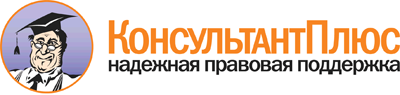  Приказ Минздрава России от 09.11.2012 N 798н
"Об утверждении стандарта специализированной медицинской помощи детям при острых респираторных заболеваниях средней степени тяжести"
(Зарегистрировано в Минюсте России 12.03.2013 N 27623) Документ предоставлен КонсультантПлюс

www.consultant.ru 

Дата сохранения: 21.07.2017 
 Прием (осмотр, консультация) врача-специалиста                           Прием (осмотр, консультация) врача-специалиста                           Прием (осмотр, консультация) врача-специалиста                           Прием (осмотр, консультация) врача-специалиста                                Код      медицинской    услуги         Наименование        медицинской услуги       Усредненный    показатель частоты предоставления <1>  Усредненный    показатель      кратности     применения   B01.014.001  Прием (осмотр,         консультация) врача-   инфекциониста первичный1                  1              B01.015.001  Прием (осмотр,         консультация) врача-   кардиолога первичный   0,1                1              B01.023.001  Прием (осмотр,         консультация) врача-   невролога первичный    0,05               1              B01.028.001  Прием (осмотр,         консультация) врача-   оториноларинголога     первичный              0,5                1              B01.029.001  Прием (осмотр,         консультация) врача-   офтальмолога первичный 0,01               1              B01.031.001  Прием (осмотр,         консультация) врача-   педиатра первичный     1                  1              Лабораторные методы исследования                                         Лабораторные методы исследования                                         Лабораторные методы исследования                                         Лабораторные методы исследования                                             Код     медицинской    услуги     Наименование медицинской             услуги             Усредненный      показатель       частоты      предоставления  Усредненный    показатель    кратности     применения  A12.06.007  Серологические исследования на вирусы респираторных     инфекций                    0,8             1             A26.01.017  Микроскопическое            исследование отпечатков с   поверхности кожи            перианальных складок на     яйца остриц (Enterobius     vermicularis)               1               1             A26.09.010  Бактериологическое          исследование мокроты на     аэробные и факультативно-   анаэробные микроорганизмы   0,6             1             A26.19.001  Бактериологическое          исследование кала на        возбудителя дизентерии      (Shigella spp.)             1               1             A26.19.002  Бактериологическое          исследование кала на тифо-  паратифозные микроорганизмы (Salmonella typhi)          1               1             A26.19.003  Бактериологическое          исследование кала на        сальмонеллы (Salmonella     spp.)                       1               1             A26.19.010  Микроскопическое            исследование кала на яйца и личинки гельминтов          1               1             B03.016.003 Общий (клинический) анализ  крови развернутый           1               1             B03.016.004 Анализ крови биохимический  общетерапевтический         1               1             B03.016.006 Анализ мочи общий           1               1             B03.016.010 Копрологическое             исследование                1               1             Инструментальные методы исследования                                     Инструментальные методы исследования                                     Инструментальные методы исследования                                     Инструментальные методы исследования                                         Код     медицинской    услуги     Наименование медицинской             услуги             Усредненный      показатель       частоты      предоставления  Усредненный    показатель    кратности     применения  A05.10.006  Регистрация                 электрокардиограммы         0,1             1             A06.08.003  Рентгенография придаточных  пазух носа                  0,3             1             A06.09.007  Рентгенография легких       0,7             1             Прием (осмотр, консультация) и наблюдение врача-специалиста              Прием (осмотр, консультация) и наблюдение врача-специалиста              Прием (осмотр, консультация) и наблюдение врача-специалиста              Прием (осмотр, консультация) и наблюдение врача-специалиста                  Код     медицинской    услуги    Наименование медицинской            услуги              Усредненный      показатель         частоты      предоставления   Усредненный    показатель    кратности     применения  B01.014.003 Ежедневный осмотр врачом-  инфекционистом с           наблюдением и уходом       среднего и младшего        медицинского персонала в   отделении стационара       1                14            B01.015.002 Прием (осмотр,             консультация) врача-       кардиолога повторный       0,01             1             B01.020.001 Прием (осмотр,             консультация) врача по     лечебной физкультуре       0,5              1             B01.028.002 Прием (осмотр,             консультация) врача-       оториноларинголога         повторный                  0,5              1             B01.029.002 Прием (осмотр,             консультация) врача-       офтальмолога повторный     0,01             1             B01.031.002 Прием (осмотр,             консультация) врача-       педиатра повторный         1                2             B01.054.001 Осмотр (консультация)      врача-физиотерапевта       1                3             Лабораторные методы исследования                                         Лабораторные методы исследования                                         Лабораторные методы исследования                                         Лабораторные методы исследования                                             Код     медицинской    услуги    Наименование медицинской            услуги              Усредненный      показатель         частоты      предоставления   Усредненный    показатель    кратности     применения  A09.09.007  Исследование физических    свойств мокроты            0,5              1             A12.05.014  Исследование времени       свертывания                нестабилизированной крови  или рекальцификации плазмы неактвированное            0,1              1             A12.05.015  Исследование времени       кровотечения               0,1              1             A12.06.007  Серологические             исследования на вирусы     респираторных инфекций     1                1             A26.09.010  Бактериологическое         исследование мокроты на    аэробные и факультативно-  анаэробные микроорганизмы  1                1             A26.09.011  Бактериологическое         исследование лаважной      жидкости на аэробные и     факультативно-анаэробные   микроорганизмы             1                1             A26.09.029  Микробиологическое         исследование мокроты на    грибы                      0,2              1             B03.005.006 Коагулограмма              (ориентировочное           исследование системы       гемостаза)                 0,01             1             B03.016.003 Общий (клинический) анализ крови развернутый          1                4             B03.016.004 Анализ крови биохимический общетерапевтический        1                1             B03.016.006 Анализ мочи общий          1                3             Инструментальные методы исследования                                     Инструментальные методы исследования                                     Инструментальные методы исследования                                     Инструментальные методы исследования                                          Код      медицинской    услуги         Наименование       медицинской услуги      Усредненный    показатель частоты   предоставления     Усредненный      показатель      кратности       применения   A05.10.006   Регистрация           электрокардиограммы   0,3                1               A06.08.003   Рентгенография        придаточных пазух     носа                  0,5                2               A06.09.007   Рентгенография легких 0,5                3               Немедикаментозные методы профилактики, лечения и медицинской реабилитацииНемедикаментозные методы профилактики, лечения и медицинской реабилитацииНемедикаментозные методы профилактики, лечения и медицинской реабилитацииНемедикаментозные методы профилактики, лечения и медицинской реабилитации     Код      медицинской    услуги    Наименование медицинской         услуги            Усредненный        показатель         частоты        предоставления    Усредненный    показатель      кратности     применения   A11.09.007   Ингаляторное введение   лекарственных препаратови кислорода             0,8               10             A17.08.001   Электрофорез            лекарственных препаратовпри заболеваниях верхнихдыхательных путей       0,7               10             A17.08.003   Аэрозольтерапия при     заболеваниях верхних    дыхательных путей       0,7               10             A17.30.017   Воздействие             электрическим полем     ультравысокой частоты   (ЭП УВЧ)                0,5               10             A19.09.001   Лечебная физкультура призаболеваниях            бронхолегочной системы  0,7               10             A21.30.005   Массаж грудной клетки   0,6               10             A22.08.003   Воздействие лазерным    низкоинтенсивным        излучением на область   зева                    0,3               10             A22.08.004   Воздействие лазерным    низкоинтенсивным        излучением эндоназально 0,3               10             A22.30.003   Воздействие коротким    ультрафиолетовым        излучением (КУФ)        0,8               10              Код      Анатомо-       терапевтическо-       химическая       классификация       Наименование      лекарственного     препарата <**> Усредненный    показатель     частоты    предоставления Единицы измерения  ССД  <***>  СКД   <****>A07AAАнтибиотики        0,2           Нистатин           ЕД       200000010000000B05BBРастворы, влияющие на                 водно-электролитныйбаланс             0,5           Калия хлорид +     Кальция хлорид +   Магния хлорид +    Натрия ацетат +    Натрия хлорид      мл       200    1000    B05CXДругие             ирригационные      растворы           0,5           Декстроза          мл       400    2000    B05XAРастворы           электролитов       0,6           Калия хлорид       мл       0,4    1,2     Натрия хлорид      мл       200    1400    H02ABКортикостероиды    0,1           Преднизолон        мг       100    500     J01CAПенициллины        широкого спектра   действия           0,1           Амоксициллин       мг       1500   10500   J01CRКомбинации         пенициллинов,      включая комбинации с ингибиторами     бета-лактамаз      0,1           Амоксициллин +     [Клавулановая      кислота]           мг       800    4000    J01DBЦефалоспорины 1-го поколения          0,1           Цефазолин          мг       3000   21000   J01DCЦефалоспорины 2-го поколения          0,1           Цефуроксим         мг       2400   16800   J01DDЦефалоспорины 3-го поколения          0,8           Цефотаксим         мг       3000   21000   Цефтриаксон        мг       2000   20000   J01FAМакролиды          0,4           Азитромицин        мг       2000   20000   Кларитромицин      мг       300    3000    J01GBДругие             аминогликозиды     0,05          Амикацин           мг       500    5000    J01XAАнтибиотики        гликопептидной     структуры          0,01          Ванкомицин         мг       1600   16000   J02ACПроизводные        триазола           0,05          Флуконазол         мг       100    1500    J05AXПрочие             противовирусные    препараты          0,1           Метилфенилтиометил-диметиламинометил- гидроксиброминдол  карбоновой кислоты этиловый эфир      мг       400    4000    L03ABИнтерфероны        0,1           Интерферон альфа   ЕД       1000   5000    L03AXДругие             иммуностимуляторы  1,2           Меглюмина          акридонацетат      мг       450    2250    Тилорон            мг       125    750     Анаферон           мг       9      90      M01ABПроизводные        уксусной кислоты и родственные        соединения         0,05          Диклофенак         мг       150    450     N02BEАнилиды            1             Парацетамол        мг       500    2500    N05BAПроизводные        бензодиазепина     0,05          Диазепам           мг       10     50      R01AAАдреномиметики     0,9           Ксилометазолин     мг       6      30      R05CBМуколитические     препараты          0,2           Ацетилцистеин      мг       600    4200    R05FBДругие             противокашлевые и  отхаркивающие      средства           0,6           Амброксол + Натрия глицирризинат +    Тимьяна ползучего  травы экстракт     мг       30     150          Наименование вида          лечебного питания       Усредненный показатель частоты            предоставления          КоличествоОсновной вариант           стандартной диеты          1                                 15        